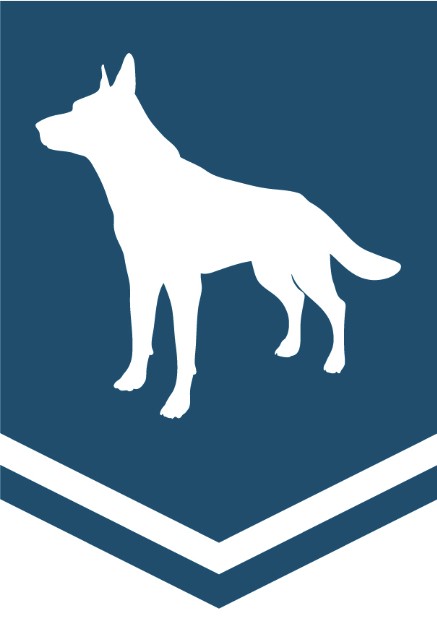 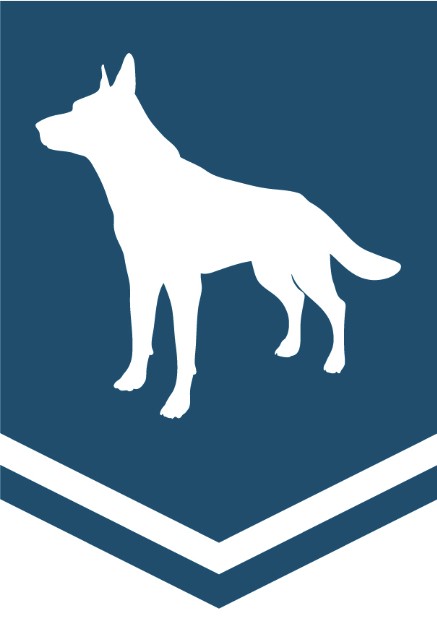             CLIENT INFORMATION:PERFECT SCENTS K9 BOARDING, DAYCARE, GROOMING, OBEDIENCE TRAINING & SCENT DETECTIONLast Name                                     			First Name                                            /SpouseAddress					                             City                                                                    Postal CodePhone (Res)		                              Phone (Cell)                                               Email Address:Pet Name				                            Breed		                                         M/F        Age         N/SPet Name					            Breed		                                         M/F        Age         N/SMedical Problems Yes (  )     No (   )         Dog’s Birth Date:__________________________If  Yes, please specify (DOES YOUR DOG HAVE ANY FEARS?)Proof of Vaccination:             Last Vaccination Date: _____________________VET Clinic _______________________________Vaccinated against:       Distemper ____DHLP _____  PV _______ R _____ CV _______ B________Verified BY _______________________________   Date:__________________________Vaccines including Kennel Cough or Bordetella (if any or all vaccines have not been administered please hereby release and waive PERFECT SCENTS K9 and all employees from and against any and all liabilities, losses, damages, costs or expenses of whatever kind or nature including attorney’s fees, which the undersigned may incur as a result of any medical problems or problems that may occur from having or not having the vaccines to the undersigned or their dog(s).  Signature: ______________________________________I GIVE PERFECT SCENTS K9 & EMPLOYEES AUTHORITY TO OBTAIN A COPY OF MY PETS MEDICAL RECORDS FROM MY VETERINARIAN or MAY CALL TO OBTAIN INFORMATION.SIGNATURE: _____________________________ EMPLOYEE SIGNATURE:__________________________________DATE: ____________________Veterinarian						Phone	AddressEmergency Contact Person 					Phone (Cell)                                              Phone (Bus)_________________Feeding Instrusctions:__________________________________________________________________________________________________                      Conditions:PERFECT SCENTS K9  its owners, independent contractors are not liable for any injury or damages caused to your pet while in boarding/day-care while playing with other dogs. Signing here _____________________________indicates that you feel your dog is well socialized and able to play with other dogs and  release  PERFECT SCENTS K9 from any loss or claim.PERFECT SCENTS K9, its owners, independent contractors are not liable to the undersigned for any damages or injury to the home, contents or pet(s) occasioned during the request of our services at any time, unless due to our negligence.  In case of emergency, all attempts will be made to notify the party above for instructions, failing which PERFECT SCENTS K9 has permission to use sole discretion in removing emergency conditions. Any emergency that requires personal attention will be charged at the rate of $10.00 per hour plus any incurred costs.  We require 24 hours notice of cancellation for a refund. I read and understand all of the above.__________________________	__             ____________        _________________________Signature of Client			      M/D/Y                     	   Signature of Sitter	Booked From_______________________________________To________________________________________No. of Visits/days _____      x rate ________(+) d/c__________ Subtotal ____________Deposit _______  HST_________  Total_____________Dog tag # _____________   Description of Collar _______________Emergency Contact if different  ____________________________ Items brought with dog: ___________________________________________________________________________________________ Signature of Client __________________________   M/D/Y  ____________     	   Booked From_______________________________________To________________________________________No. of Visits/days _____      x rate ________(+) d/c__________ Subtotal ____________Deposit _______ HST_________  Total_____________Dog tag # _____________   Description of Collar _______________Emergency Contact if different  ____________________________ Items brought with dog: ___________________________________________________________________________________________ Signature of Client __________________________   M/D/Y  ____________     	   Booked From_______________________________________To________________________________________No. of Visits/days _____      x rate ________(+) d/c__________ Subtotal ____________Deposit _______  HST_________  Total_____________Dog tag # _____________   Description of Collar _______________Emergency Contact if different  ____________________________ Items brought with dog: ___________________________________________________________________________________________ Signature of Client __________________________   M/D/Y  ____________     	   Booked From_______________________________________To________________________________________No. of Visits/days _____      x rate ________(+) d/c__________ Subtotal ____________Deposit _______  HST_________  Total_____________Dog tag # _____________   Description of Collar _______________Emergency Contact if different  ____________________________ Items brought with dog: ___________________________________________________________________________________________ Signature of Client __________________________   M/D/Y  ____________     	   Booked From_______________________________________To________________________________________No. of Visits/days _____      x rate ________(+) d/c__________ Subtotal ____________Deposit _______  HST_________  Total_____________Dog tag # _____________   Description of Collar _______________Emergency Contact if different  ____________________________ Items brought with dog: ___________________________________________________________________________________________ Signature of Client __________________________   M/D/Y  ____________     	